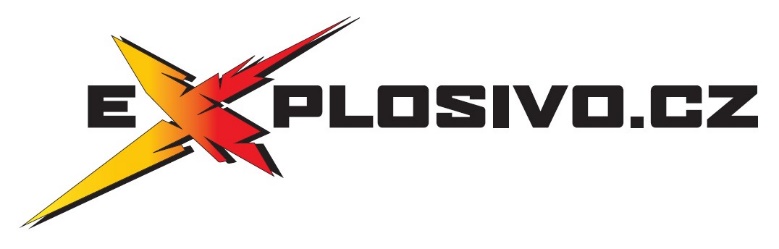 REKLAMAČNÍ FORMULÁŘKupujícíProdávajícíReklamovaný produkt:Vyplní prodávajícíexplosivoDatum převzetí zboží k reklamaci:……………………………………..Razítko a podpis prodávajícího: 	…………………………………………Datum vyřízení reklamace: 	…………………………………………Způsob vyřízení reklamace:  	oprava
výměna
vrácení peněz
reklamace neuznánaJméno a příjmeníČíslo objednávky nebo fakturyDatum odeslání objednávkyKontaktní e-mailKontaktní telefonní čísloSpolečnostDomino Company s.r.o.Sídlo společnostiDukelská 133, 739 91, JablunkovIČO / DIČ02249481 / CZ02249481E-mailinfo@explosivo.czE-shopwww.explosivo.czAdresa pro předání / zaslání zbožíDomino Móda, Mariánské náměstí 28, 739 91 JablunkovNázev produktuPopis závady